Secretaria Municipal da Saúde – 16/03/2020ATENDIMENTO DE CASOS SUSPEITOS DE COVID-19 (CID B34.2) NA ATENÇÃO      PRIMÁRIA À SAÚDE DA SMS DE  CORONEL VIVIDA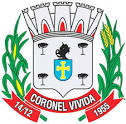               RECEPÇÃO NO SERVIÇO DE SAÚDEIDENTIFICAR PRECOCEMENTE O CASO SUSPEITO: todo paciente com queixa de FEBRE (mesmo que não aferida)+ SINTOMAS RESPIRATÓRIOS (tosse ou falta de ar, batimentos asas nasais...) e viagem internacional ou contato com caso de COVID-19Aplicar álcool 70% nas mãos do paciente (sem que ele manuseie o frasco)O paciente deverá colocar uma máscara cirúrgica, orientando-o para não tirá-laPriorizar este paciente para a triagem e atendimento clínicoATENDIMENTO DO PACIENTE SUSPEITO DE COVID-19PROCEDIMENTOS PARA O PROFISSIONAL DE SAÚDE QUE ATENDERÁ O PACIENTE:Atendimento em ambiente reservado (em sala  específica).Higienizar as mãos antes e após colocar a máscara cirúrgica ou descartável.Realizar a verificação dos dados vitais (inclusive oximetria), história clínica e exame físico do paciente (OBS.: somente quando houver necessidade de utilizar um “abaixador de língua” para visualizar a faringe ou realização de procedimentos que gerem aerossóis, o profissional que realiza poderá utilizar uma máscara tipo N95/PFF2).Após o atendimento, higienizar novamente as mãos, os materiais/instrumentos utilizados e as superfícies (s/n).NOTIFICAÇÃO DE CASO SUSPEITOTelefonar para a epidemiologia ou plantão, tendo em mãos os dados de identificação, história clínica/epidem. e lista de contatos.Preencher a ficha de notificação do SINAN (casos sem gravidade) OU de SRAG (casos moderados ou graves).Combinar com a Epidemiologia para realizar a notificação no formsus/redcap.Organizar a coleta, retirada e encaminhamento da amostra respiratória para o laboratório de referência. COLETA DA AMOSTRA RESPIRATÓRIA(na mesma sala utilizada para o atendimento)Organizar os materiais para a coleta (EPIs e insumos, inclusive os 3 swabs e o meio de transporte viral).Higienizar as mãos, colocar EPIs: máscara N95, avental descartável, óculos e luvas de procedimentos.Coletar as amostras de naso e orofaringe.Acondicionar a amostra identificada em refrigerador ou congeladorRealizar a desparamentação e descarte em resíduo “infectante”: retirar luvas e avental, higienizar as mãos, retirar óculos e máscara, higienizar novamente as mãos e desinfetar o óculos.Instruir o paciente para recolocar a máscara cirúrgica.CASO GRAVE OU MODERADONas UBS, telefonar para 192 (SAMU) para remoção do paciente para uma UPA Estabilizar o paciente e realizar procedimentos necessários de acordo com a avaliação clínica (oxigênio, acesso venoso, etc.)Para o atendimento, higienizar as mãos, colocar EPIs: máscara N95, avental descartável, óculos e luvas de procedimento.CASO LEVE OU LIBERADO PARA DOMICÍLIORealizar o atendimento clínico conforme fluxo da epidemiologiaNa liberação para o domicílio, orientar formalmente o isolamento domiciliar até completar 14 dias do início dos sintomas, fornecendo atestado médico para este período.Retorno imediato se apresentar sinais de alarme (febre por mais de 3 dias, piora do padrão respiratório, etc.).Manter o isolamento domiciliar em ambientes ventilados, distanciamento dos demais familiares e utilizar máscara nos momentos de convívio com outras pessoas, evitar compartilhamento de objetos, higienizar frequentemente as mãos e manter a limpeza do ambiente.Informar que será feito acompanhamento telefônico pela equipe da epidemiologia ou da unidade de saúde.Orientar que os contatos próximos que apresentarem sintomas respiratórios e/ou febre procurem um serviço de saúde.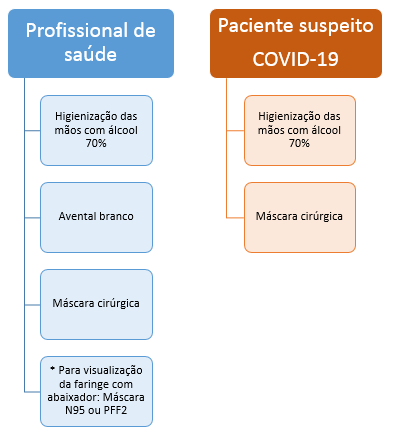 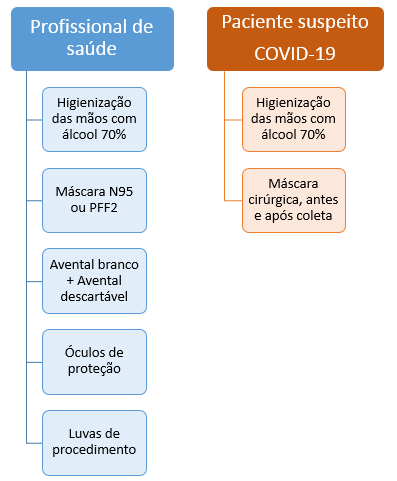 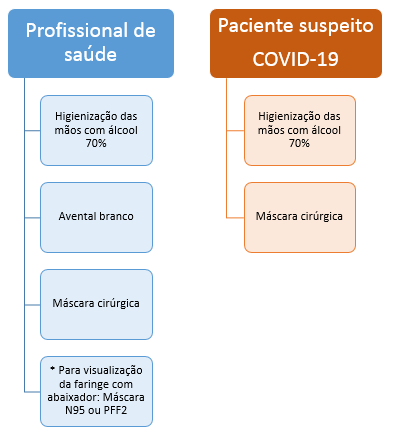 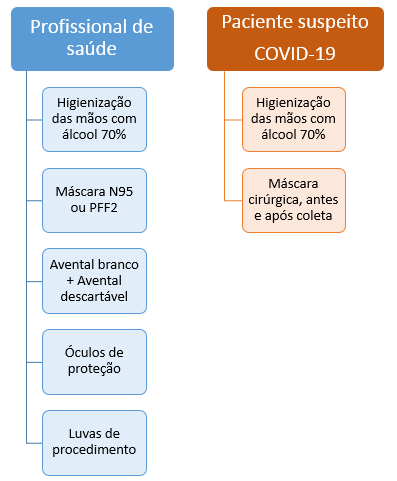 Observação: Os EPI’s descartáveis utilizados devem ser desprezados como resíduo infectante do Grupo A (saco branco leitoso).